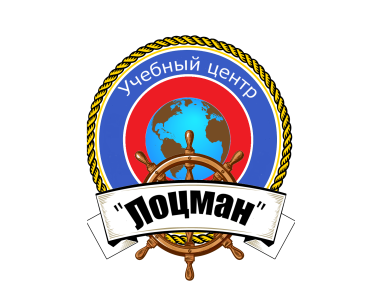 Частное профессиональное образовательное учреждение  «Учебный центр «Лоцман»РАБОЧАЯ ПРОГРАММАПодготовка для работы на пассажирском судне(рядовой состав)Разработана на основании примерной программы подготовки, согласованной Федеральным агентством морского и речного транспортаг.ТверьСОДЕРЖАНИЕ1. Общие положения											32. Цели и задачи программы										 33. Планируемые результаты освоения дополнительной профессиональной программы 												 44. Содержание дополнительной профессиональной программы				 64.1. Учебный план											 64.2. Учебно-тематический план									 74.3. Содержание и последовательность изложения учебного материала			 85. Условия реализации программы									 156.  Организационно-педагогические условия реализации программы.			167. Учебно-методическое и информационное обеспечение программы			178. Рекомендованная литература									189.Перечень вопросов для подготовки и проведения квалификационных испытаний 19I. ОБЩИЕ ПОЛОЖЕНИЯ1. Нормативные основания для разработки дополнительной профессиональной программы  «Дополнительной подготовки для работы на пассажирском судне (рядовой состав)» Основание для разработки: Рабочая программа разработана на основе примерной программы подготовки членов экипажей судов внутреннего водного плавания Федерального агентства морского и речного транспорта в порядке реализации «Положения о дипломировании членов экипажей судов внутреннего водного транспорта», утвержденного приказом Министерства транспорта Российской Федерации от 12 марта 2018 г. № 87  в соответствии с Федеральным законом от 29 декабря 2012 № 273-ФЗ «Об образовании в Российской Федерации», II. ЦЕЛИ И ЗАДАЧИ ПРОГРАММЫ1. Назначение рабочей программы и задачи курса: Цель программы: Дополнительная подготовка рядового состава для работы на пассажирских судах внутреннего водного транспорта. Получение рядовым составом пассажирских судов базовых знаний и умений для выполнения действий при возникновении аварийных и чрезвычайных ситуаций на судне для обеспечения безопасности пассажиров. Задачи курса: 1) ознакомление с: − типовыми спасательными средствами − общими типовыми схемами организации действий экипажей, аварийными планами, расписаниями по тревогам − особенностями поведения пассажиров и членов экипажа в ЧС − организацией действий при ЧС 2) выработать умение: − определять типы и характеры поведения людей − возглавить неорганизованные массы людей, предотвращать панику среди пассажиров − доводить информацию до пассажиров. 2. Уровень квалификации: Уровень 5. Самостоятельная деятельность по решению практических задач, требующих самостоятельного анализа ситуации и ее изменений. Участие в решении поставленных задач в рамках подразделения. Ответственность за решение поставленных задач. 3. Категория слушателей: Рядовой состав пассажирских судов внутреннего водного транспорта, работники компаний, вовлеченные в обслуживание пассажиров на судах. 4. Нормативно установленные объем и сроки обучения: Продолжительность обучения, объем программы: 5 дней, 40 часов. Нормативно установленные объем и сроки обучения5. Возможные формы обучения:очная, с отрывом от производства, или − смешанная с использованием дистанционных образовательных технологий и электронного обучения и проведением с отрывом от производства практических занятий и итоговой аттестации. Обучение исключительно с применением электронного обучения и дистанционных образовательных технологий не допускается.III. ПЛАНИРУЕМЫЕ РЕЗУЛЬТАТЫ ОСВОЕНИЯ ДОПОЛНИТЕЛЬНОЙ ПРОФЕССИОНАЛЬНОЙ ПРОГРАММЫ   Перечень профессиональных компетенций, знания, умения и профессиональные навыки, необходимые для формирования компетенций, методы демонстрации компетенций и критерии оценки с указанием разделов программы, где предусмотрено освоение компетенций. IV. СОДЕРЖАНИЕ ДОПОЛНИТЕЛЬНОЙ ПРОФЕССИОНАЛЬНОЙ ПРОГРАММЫ4.1 Учебный план«Дополнительной подготовки для работы на пассажирском судне (рядовой состав)»Цель: обучение по программе «Дополнительной подготовки для работы на пассажирском судне (рядовой состав)» судов внутреннего плавания.Категория слушателей, лица, имеющие среднее общее образование и выше; годные по состоянию здоровья (на основании медицинского заключения) для работы на судах внутреннего плавания.Срок обучения. 40 часов (1 неделя).Форма обучения: очная, с отрывом от производства, или смешанная с использованием дистанционных образовательных технологий и электронного обучения и проведением с отрывом от производства практических занятий и итоговой аттестации. 4.2 Учебно-тематический план4.3 Содержание разделов (тем) РАЗДЕЛ 1. ВВЕДЕНИЕ. СОДЕРЖАНИЕ, ЗАДАЧИ КУРСА И ОРГАНИЗАЦИЯ ПОДГОТОВКИ.Тема 1.1. – Введение. Содержание, задачи курса и организация подготовки. Лекционное занятие. Занятие направлено на формирование Компетенции Управление неорганизованными массами людей (К-1) в части получения Знания спасательных средств и аварийных планов (З-1); Содержание лекции:Минимальные требования к квалификации по следующим видам подготовки: • подготовка по управлению неорганизованной массой людей; • подготовка по безопасности персонала, обеспечивающего непосредственное обслуживание пассажиров в пассажирских помещениях; • подготовка в отношении управления в чрезвычайных ситуациях и поведения человека в них; • подготовка по вопросам безопасности пассажиров и водонепроницаемости корпуса. Статистика и примеры аварий, приведших к многочисленным человеческим жертвам, способствовала принятию дополнительного обучения экипажей пассажирских судов.  РАЗДЕЛ 2. ОСОБЕННОСТИ УСТРОЙСТВА И ЭКСПЛУАТАЦИИ ПАССАЖИРСКИХ СУДОВ.Тема 2.1. Классификация и конструктивные особенности пассажирских судов. Занятие направлено на формирование Компетенции Управление неорганизованными массами людей (К-1) в части получения Знания спасательных средств и аварийных планов (З-1). Компетенции организация действий на судне при авариях (К-3.1) в части получения Знания общего устройства и расположения помещений судна (З-3.1). Содержание лекции: Классификация пассажирских судов: круизные суда, пассажирские суда, пассажирские паромы, рейсовые пассажирские суда, пассажирские суда местного сообщения. Выполнение требований пожарной безопасности на судне, знание и умение бороться с огнем, водой, паром является обязательными для всего экипажа. Процедуры открытия и закрытия дверей должны знать все члены экипажа. Внутренняя сигнализация и порядок ее использования. Действия экипажа при срабатывании различных видов сигнализации. Знание экипажем аварийных выходов. Эксплуатационные ограничения судна, умение их понимать и применять Умение учитывать прочность уязвимых частей корпуса судна, таких как носовые двери, поддерживающих водонепроницаемость. Учет специальных вопросов остойчивости, могущих влиять на безопасность. Тема 2.2 Организация подготовки к рейсу пассажирских судов. Занятие направлено на формирование Компетенции Процедуры погрузки и посадки (К-4.1) в части получения Знания, как правильно применять процедуры, установленные для судна (З-4.1), Компетенции Открытие, закрытие и крепление устройств закрытия отверстий в корпусе (К-4.5) в части получения Знания, как правильно применять процедуры, установленные для судна (З-4.5). Содержание лекции: Организация подготовки к рейсу выполняется параллельно с грузовыми операциями и бункеровкой, осмотром и выполнением профилактического ремонта механизмов, устройств, уборкой пассажирских помещений, кают, получение продовольствия, снабжения и т. д. Перед выходом в рейс особое внимание следует уделить вопросу жесткого контроля закрытия всех отверстий, открытых в порту для посадки пассажиров, приема снабжения и погрузки техники. На пассажирских и грузопассажирских судах, совершающих рейсы продолжительностью более 5 дней, по окончании рейса, а на судах с меньшей продолжительностью рейса не реже одного раза в неделю должна проводиться полная уборка всех помещений. Для пассажирских судов под российским флагом перед выходом в рейс судно должно быть убрано и осмотрено санитарным врачом, после этого, по распоряжению дежурного по вокзалу, начинается посадка пассажиров. Руководство посадкой, назначение вахтенных у трапа, где происходит посадка пассажиров. Необходимость помощи больным, пожилым и инвалидам, организации специальных групп из членов экипажа для помощи в посадке. Встреча проводницами пассажиров в коридорах и вестибюлях: проверка проездных билетов, провожают к каюте(указывают путь, объясняют как пройти). Обеспечение исключения несанкционированного проникновения на судно: «зайцы», террористы. По возможности для экипажа необходимо обеспечить отдельный трап для выхода, захода на судно. Тема 2.3 Технические и организационные процедуры на пассажирских судах. Занятие направлено на формирование Компетенции Управление неорганизованными массами людей (К-1) в части обеспечения Умения использовать процедуры сборы (У-1.2). Практическое занятие № 1. Форма проведения: семинар Цель упражнения: наработка навыков выполнения функций Раздела 2. Основные задачи: отработка навыков действий по организации различных процедур, применяемых на судне. РАЗДЕЛ 3. ПОДГОТОВКА ПО УПРАВЛЕНИЮ НЕОРГАНИЗОВАННОЙ МАССОЙ ЛЮДЕЙ.Тема 3.1 Требование по спасательным средствам к судам перевозящих пассажиров. Знание спасательных средств, оборудования и планов по действиям в чрезвычайных ситуациях. Занятие направлено на формирование Компетенции Управление неорганизованными массами людей (К-1) в части получения Знания спасательных средств и аварийных планов (З-1) и обеспечения Понимания важности поддержания порядка во время сбора пассажиров (П-1) Содержание лекции: Требования к снабжению пассажирских судов коллективными и индивидуальными спасательными средствами, средствами внутренней и внешней радиосвязи, а также требования к расписаниям по тревогам и инструкциям по ЧС, снабжению шлюпок и плотов, спуску и подъему шлюпок и плотов, к местам сбора пассажиров, к местам посадки вертолетов, учениям. Дежурные шлюпки и морские эвакуационные системы. Знание всех спасательных средств и планов по ЧС членами экипажа. Периодическая, постоянная проверка членов экипажа: 1. Знания основных и альтернативных путей и маршрутов эвакуации с учетом наличия противопожарных или клинкетных дверей, которые могут быть закрыты в случае аварийной ситуации; 2. Знания методов открытия и закрытия клинкетных и противопожарных дверей, в том числе методов дистанционного их закрытия; 3. Знания средств контроля вентиляции: местоположение пожарных заслонок, постов отключения вентиляции и оперирования пожарными заслонками; 4. Знания и умения пользоваться судовыми средствами связи; 5. Знания и умения спуска и подъема шлюпок и плотов. Тема 3.2 Умение оказывать помощь пассажирам на пути к местам сбора и посадки в спасательные средства. Занятия направлены на формирование Компетенции Управление неорганизованными массами людей (К-1) в части получения Знания спасательных средств и аварийных планов (З-1), обеспечения Понимания важности поддержания порядка во время сбора пассажиров (П-1) и в части обеспечения Умения оказывать помощь пассажирам на пути к местам сбора (У-1.1), организовывать учения в условиях, приближенных к реальным(У-3.2.1). Содержание лекции: Минимальные требования касающиеся помощи пассажирам в экстренных ситуациях. Рекомендации слушателям в умении оказывать помощь пассажиром на пути к местам сбора и посадки в спасательные средства, включая: 1. Управление пассажирами; 2. Требования к путям эвакуации; 3. Применение имеющихся способов эвакуации беспомощных пассажиров и пассажиров, нуждающихся в специальной помощи; 4. Обход жилых, развлекательных и других помещений. Тема 3.3. Процедуры сбора пассажиров, умение использовать списки пассажиров, для контроля и сезону одеты при эвакуации. Занятие направлено на формирование Компетенции Управление неорганизованными массами людей (К-1) в части в части обеспечения Умения использовать процедуры сборы (У-1.2). Практическое занятие № 2. Форма проведения: ролевые игры, семинар. Цель упражнения: наработка навыков выполнения функций Раздела 3. Основные задачи: отработка помощи при организационных действий по процедурам сбора пассажиров, проверки наличия, соответствия одежды погодным условиям, наличия спасательных жилетов.  РАЗДЕЛ 4. ПОДГОТОВКА ПО ВОПРОСАМ БЕЗОПАСНОСТИ ДЛЯ ПЕРСОНАЛА, ОБЕСПЕЧИВАЮЩЕГО НЕПОСРЕДСТВЕННОЕ ОБСЛУЖИВАНИЕ ПАССАЖИРОВ В ПАССАЖИРСКИХ ПОМЕЩЕНИЯХ.Тема 4.1 Процедуры общения. Умение поддерживать связь с пассажирами при чрезвычайных ситуациях. Занятие направлено на формирование Компетенции Вопросы безопасности пассажиров для персонала, осуществляющего непосредственное обслуживание пассажиров в пассажирских помещениях (К-2) в части получения Знания общения с пассажирами (З-2) и Компетенции Управление пассажирами и другим персоналом в аварийных ситуациях (К-3.4). Содержание лекции: Знание процедур при ЧС. Члены экипажа должны знать, какую дополнительную помощь они могут получить по запросу извне. Координация действий разных аварийных партий и групп, знание их местоположения и обязанности. Информирование пассажиров о ситуации: спокойно, кратко, позитивно. Реакции пассажиров на сообщение о ЧС. Инструктаж пассажиров, как им необходимо действовать. Привлечение внимания и способы достижения этого. Необходимость требования постоянных докладов и поддержания связи с командными центрами.Тема 4.2. Спасательные средства. Умение продемонстрировать пассажирам использование индивидуальных спасательных средств. Занятия направлены на формирование Компетенции Управление неорганизованными массами людей (К-1) в части получения Знания демонстрации пассажирам использования индивидуальных спасательных средств (З-1.1) и в части обеспечения Умения демонстрации пассажирам использование индивидуальных спасательных средств (У-1.3). Содержание лекции: Виды спасательных средств: коллективные и индивидуальные. Коллективные спасательные средства: шлюпки, плоты. Виды шлюпок и плотов. Индивидуальные спасательные средства: спасательные круги, жилеты. Места расположения индивидуальных и коллективных спасательных средств. Дополнительные спасательные жилеты: местонахождение, ситуации при которых их необходимо использовать. Маркировка спасательных шлюпок и плотов. Характеристики и маркировка спасательных жилетов. Месторасположение и характеристики спасательных кругов. Принципы распределения пассажиров по шлюпкам и плотам. Порядок использования спасательных средств. Требование умения продемонстрировать каждым членом экипажа пассажирам надевания спасательных жилетов, как правильно прыгать в воду с высоты. Тема 4.3. Организация процедуры посадки в спасательные средства. Занятия направлены на формирование Компетенции Безопасность пассажиров и груза, водонепроницаемость корпуса (К-4), в части получения Знания, как правильно применять процедуры, установленные для судна (З-4.1)и в части обеспечения Умения в части получения как правильно применять процедуры, установленные для судна (З-4.1). Содержание лекции: Посадка в спасательные средства начинается только после команды капитана: "Покинуть судно". Процедуры и организация посадки в спасательные средства: процесс эвакуации из кают и пассажирских помещений в места сбора пассажиров, проверка наличия по спискам, организация поиска отсутствующих, препровождение к станциям посадки в плоты и шлюпки, начало посадки. Порядок проверки кают на наличие пассажиров. Маркировка проверенных кают. Понимание того, что пассажиры при ЧС могут инстинктивно спрятаться под кровать или в душевой комнате. Необходимость особого внимания к инвалидам и лицам, нуждающимся в помощи: больным, с психологическими заболеваниями. Проверка и размещения пассажиров на свои спасательные средства и указание каждому пассажиру личного места в спасательном средстве, пристегнув ремни. Принцип очередности посадки в спасательные средства. Понимание того, что посадка больных в первую очередь может замедлить общую посадку. Порядок и соблюдение основ поведения в шлюпках и плотах, распределение пищи и воды, неукоснительная дисциплина и подчинение командиру спасательного средства. Понимание строгого контроля над дисциплиной и предотвращения паники во время посадки. Маркировка станций посадки в спасательные средства. Практическое занятие № 3. Форма проведения: опрос, ролевые игры. Цель упражнения: наработка навыков выполнения функций Раздела 4. Основные задачи: отработка навыков демонстрации использования индивидуальных спасательных средств, обучения и контроля демонстрации членами экипажа. РАЗДЕЛ 5. ПОДГОТОВКА В ОТНОШЕНИИ УПРАВЛЕНИЯ В ЧРЕЗВЫЧАЙНЫХ СИТУАЦИЯХ И ПОВЕДЕНИЯ ЧЕЛОВЕКА В НИХ.Тема 5.1. Управление ответными действиями на чрезвычайную ситуацию. Занятие направлено на формирование Компетенции Руководство действиями при аварии (К-3.3) в части получения Знания общего устройства и расположения помещений судна (З-3.1). Содержание лекции: Стадии ЧС, распределение помощи по стадиям. Состав аварийной организации (типичная схема). Задачи подразделений. Отличие состава аварийных партий и групп от типа судна и численности экипажа. Расписание по тревогам. Оперативный план. Знание аварийных планов. Каютная карточка члена экипажа: содержание, размещение, ознакомление, проверка ознакомления до начала выполнения служебных обязанностей членом экипажа. Аварийные коды, предназначены не для всех. До начала выполнения служебных обязанностей необходимо провести проверки: − расписания по тревогам. − знания инструкций по аварийным случаям во время каждой судовой учебной тревоги. − основного и запасного аварийных выходов, ведущих к спасательному оборудованию. До первой судовой шлюпочной тревоги необходимо проверить умение пользоваться спусковыми устройствами спасательных шлюпок и плотов, приведением спасательных средств в рабочее состояние, умение управлять спасательными средствами (шлюпками, плотами) при различных обстоятельствах, различной погоде, в том числе и при шторме. Сигналы тревог - для всех. Виды тревог. Оценка риска и ситуации с момента возникновения аварийной ситуации. Оценка развития ситуации, анализ и корректировка своих действий. Виды и количество аварийных групп и партий в зависимости от величины судна и количества членов экипажа, их составы, цели и задачи. Взаимодействие аварийных партий и групп. Важность быстрейшего принятия решений и начала ответных мер. Действия аварийных партий при: начальной стадии, стадии инициирования, стадии развития, стадии затухания. Возможный переход ЧС в критическую ситуацию. Тема 5.2. Установление и поддержание эффективной связи. Занятие направлено на формирование Компетенции установление и поддержание эффективного общения (К-3.5) в части получения Знания, как устанавливать и поддерживать эффективное общение (З-3.5.1) и Знания, как снабдить нужной информацией пассажиров и другой персонал в аварийной ситуации (З-3.5.2). Содержание лекции: Необходимость в информации и связи не вызывает сомнений и исходит из потребности быстро и оперативно решать проблемы при ЧС, а также больших размеров судов и численности людей на пассажирских судах. Классификация связи: связь внутрисудовая и внешняя. Внутрисудовая связь: общесудовая, УКВ связь, телефонная и связь по пейджерам. Необходимость постоянной и эффективной связи между членами экипажа и членами экипажа и пассажирами. Знание и умение использовать все имеющиеся судовые средства связи. Заблаговременное обнаружение "мертвых зон" для связи на судне, как с ними бороться. Необходимо заблаговременно позаботиться о резервировании средств связи. Понимание важности информирования пассажиров. Методы и принципы подачи информации пассажирам. Понимание важности не оставлять пассажиров без ответов. Принципы подачи объявлений для пассажиров: спокойно, оптимистично, с равными промежутками времени, кратко. Образцы подачи объявлений по общесудовой трансляции. Практическое занятие № 4. Форма проведения: опрос, ролевые игры. Цель упражнения: наработка навыков выполнения функций Раздела 5. Основные задачи: 1) отработка навыков общения с пассажирами 2) отработка навыков привлечения внимания и управления пассажирами, проведения их к местам сбора.  РАЗДЕЛ 6. ПОДГОТОВКА ПО ВОПРОСАМ УПРАВЛЕНИЯ БЕЗОПАСНОСТИ ПАССАЖИРОВ, ГРУЗА И ВОДОНЕПРОНИЦАЕМОСТИ КОРПУСА СУДНА.Тема 6.1 Контроль погрузки (выгрузки) груза и посадки (высадки) пассажиров. Занятие направлено на формирование Компетенции Процедуры погрузки и посадки (К-4.1) в части получения Знания, как правильно применять процедуры, установленные для судна (3-4.1). Содержание лекции: Организация процедур погрузки груза и посадки пассажиров на разных судах может отличаться. Отличие процедур посадки пассажиров и погрузки груза на судах типа РО-РО, круизных, пассажирских судов и паромов. Важность понимания распределения членов экипажа при погрузке и посадке. Контроль остойчивости при погрузке колесной техники на пассажирских судах типа РО-РО, вплоть до остановки погрузки. Контроль за креплением внутренних автомобильных и железнодорожных рамп. Типы контроля процессов погрузки и посадки и возможность сократить время стоянки. Фактор времени отхода судна при погрузке и посадке. Особое внимание уделять помощи при посадке инвалидов, больных и недееспособных пассажиров. Выделение специальных членов экипажа для этих целей, средств (кресла на колесах, носилки), возможности прохода без очереди. Особое внимание уделять сохранению порядка при посадке. Особенности эвакуации при стоянке в порту. Необходимо иметь в виду, что по организации посадки пассажиров и погрузке техники, грузов пассажиры в дальнейшем будут судить о судне, экипаже и компании в целом. Способы посадки пассажиров в спасательные средства судна (шлюпки, плоты) при качке, постоянном крене. Способы поднятия людей в спасательные средства с поверхности воды. Высадка пассажиров из спасательных средств на берег, на другое судно, на другое спасательное средство. Обязанности старшего на плавсредстве по организации таких операций. Тема 6.2 Организация открытия, закрытия и крепления устройств закрытия отверстий в корпусе. Занятие направлено на формирование Компетенции Открытие, закрытие и крепление устройств закрытия отверстий в корпусе (К-4.5) в части получения Знания, как правильно применять процедуры, установленные для судна (3-4.5) и в части обеспечения Знания и умения правильно применять процедуры, установленные для судна, в отношении открытия, закрытия и крепления носовых, кормовых и бортовых дверей и рамп (3-4.5). Содержание лекции: Важность знания судовых процедур открытия, закрытия и крепления отверстий в корпусе судна. Важно контролировать количество открытых отверстий во время стоянки и состояние отверстий перед выходом в рейс. Назначение ответственных лиц за открытие и закрытие отверстий. Необходимость включения процедур контроля за отверстиями в сценарии судовых учений, по возможности применяя разные сценарии. Дополнительно к закрытию отверстий, уделять пристальное внимание на крепление этих устройств. Проверки герметичности закрытий отверстий во время рейса, интервалы. Проверки закрытия, открытия отверстий, проверка герметичности, крепление устройств и проверка крепления должны быть включены в судовую документацию, судовой журнал. Важность постоянной проверки дистанционной сигнализации открытия и закрытия отверстий. РАЗДЕЛ 7. ОРГАНИЗАЦИЯ ПОСАДКИ И ВЫСАДКИ ПАССАЖИРОВ, ОБЕСПЕЧЕНИЕ ПОСАДКИ И ВЫСАДКИ ИНВАЛИДОВ И ЛИЦ, НУЖДАЮЩИХСЯ В ПОМОЩИ.Тема 7.1. Использование спасательного оборудования на пассажирских судах. Занятия направлены на формирование Компетенции управление неорганизованными массами людей (К-1) в части получения Знания спасательных средств и аварийных планов (З-1) и обеспечения Понимания важности поддержания порядка во время сбора пассажиров (П-1) и обеспечение Умения оказывать помощь пассажирам на пути к местам сбора и посадки в спасательные средства (У-1.1). Содержание лекции: В настоящее время современные пассажирские суда оснащены довольно мощными средствами борьбы с ЧС: пожарами, затоплением. Методы, технические средства борьбы с пожаром, затоплением: главные вертикальные пожарные зоны, противопожарные переборки, противопожарные двери, противопожарная сигнализация, спринклерные системы, стационарные и переносные огнетушители, системы закрытия пожарных заслонок, , водонепроницаемые отсеки, клинкетные двери, системы видеонаблюдения помещений. Методы открытия и закрытия противопожарных и клинкетных дверей: локально и дистанционно, сигнализация открытия и закрытия, правила безопасности при закрытии и открытии. Важность постоянной периодической проверки сигнализации открытия, закрытия дверей, запись проверки в журнал. Обратить внимание на обязательность нескольких заблаговременных объявлений по общесудовой трансляции о закрытии, открытии противопожарных и клинкетных дверей. Маркировка спасательных средств: номера шлюпок, спасательных плотов, вместимость, распределение, пути подхода. Станции посадки в спасательные средства: маркировки, требования к ним, правила безопасности при ожидании посадки, во время посадки. Морская эвакуационная система: состав, назначение, использование. Условные обозначения на спасательных средствах. Тема 7.2. Действия экипажа. Оказание помощи пассажирам при сборе, посадке и находящимся в спасательных средствах. Занятия направлены на формирование Компетенции Управление неорганизованными массами людей (К-1) в части получения Знания спасательных средств и аварийных планов (З-1) и обеспечения Понимания важности поддержания порядка во время сбора пассажиров (П-1); Содержание лекции: Характеристика угроз судну и пассажирам: пожар, столкновение, пробоина, посадка на мель, захват, внезапном покрытии зоной военных действий. Влияние излишнего стресса на действия человека. Помощь при затоплении: объяснение опасности спуска в свои каюты при угрозе затопления и опрокидывания. Объяснение опасности использования лифтов. Трансляции объявлений в ходе аварий или учений по тревогам для сообщений и важнейших советов пассажирам. Повторение и разъяснение сути объявлений пассажирам. Все члены экипажа обязаны оказывать помощь пассажирам на пути к местам сбора и посадки в спасательные средства: указывать пути эвакуации. провожать к местам сбора пассажиров, дублируя пояснения жестами, успокаивать, ободрять, принуждать к действиям. Организация посадки в спасательные средства. Указывать места посадки, как застегнуть привязные ремни и правила поведения, обратив особое внимание на беспрекословное подчинение командиру спасательного средства. Особое внимание и помощь при этом инвалидам и лицам, нуждающимся в помощи. Практическое занятие № 5. Форма проведения: опрос, ролевые игры. Цель упражнения: наработка навыков выполнения функций Раздела 7. Основные задачи: отработка навыков организации и действий по оказанию помощи пассажирам при сборе, посадке и находящимся в спасательных средствах. V. УСЛОВИЯ РЕАЛИЗАЦИИ ПРОГРАММЫВыбор методов обучения для каждого занятия определяется преподавателем в соответствии с составом и уровнем подготовленности слушателей, степенью сложности излагаемого материала, наличием и состоянием учебного оборудования, технических средств обучения, местом и продолжительностью проведения занятий.Теоретические занятия проводятся с целью изучения нового учебного материала. Изложение материала необходимо вести в форме доступной для понимания слушателей, соблюдать единство терминологии, определений и условных обозначений, соответствующих действующим международным и национальным нормативным правовым актам. В ходе занятий преподаватель обязан увязывать новый материал с ранее изученным, дополнять основные положения примерами из практики, соблюдать логическую последовательность изложения.Практические занятия (ролевые игры, опрос, семинар) проводятся с целью закрепления теоретических знаний и выработки у слушателей основных умений и навыков работы в ситуациях, максимально имитирующих реальные производственные процессы.ФОРМЫ АТТЕСТАЦИИ1. Входное тестирование программой не предусмотрено. 2. В процессе реализации дополнительной профессиональной программы проводится промежуточный контроль и итоговая аттестация слушателей. Объем испытаний промежуточного контроля и итоговой аттестации определяется таким образом, чтобы в рамках зачетов и (или) экзамена были оценены компетенции кандидата в соответствии с положениями раздела III. "Планируемые результаты подготовки" рабочей программы. 3. Промежуточный контроль проводится в форме зачетов по разделам: 3 "Управление неорганизованной массой людей в различных ситуациях, включая аварийные"; разделу 4: "Подготовка по вопросам управление безопасности для персонала обеспечивающего непосредственное обслуживание пассажиров в пассажирских помещениях"; и разделу 7: "Организация посадки и высадки пассажиров, обеспечение посадки и высадки инвалидов и лиц, нуждающихся в помощи" учебного плана. 4. Форма промежуточного контроля определяется учебным центром с учетом требований законодательства об образовании и требований примерной программы. 5. Слушатели, успешно выполнившие все элементы учебного плана, допускаются к итоговой аттестации в форме экзамена. В состав экзамена включается, как минимум, практическое упражнение для оценки навыков и проверка знаний в форме тестирования и/или письменного экзамена. 6. Лицам, успешно прошедшим итоговую аттестацию, выдается документ о квалификации установленного образца. 7. Лицам, не прошедшим итоговую аттестацию или получившим на итоговой аттестации неудовлетворительные результаты, а также лицам, освоившим часть дополнительной профессиональной программы и (или) отчисленным из УЦ, выдается справка об обучении или о периоде обучения по образцу, самостоятельно устанавливаемому УЦ.VI. ОРГАНИЗАЦИОННО-ПЕДАГОГИЧЕСКИЕ УСЛОВИЯ РЕАЛИЗАЦИИ  ПРОГРАММЫ.1. ЧПОУ «УЦ «Лоцман» руководствуется положениями Приказа Минобрнауки России от 1 июля 2013 г. N 499 "О порядке организации и осуществления образовательной деятельности по дополнительным профессиональным программам" (в редакции Приказа Минобрнауки России от 15 ноября 2013 г. N 1244); − имеет право увеличивать количество включенных в нее академических часов; − использует учебный план программы для разработки календарного учебного графика (расписания занятий); − самостоятельно определяет содержание методических материалов, с учетом положений законодательства об образовании и рекомендаций примерной программы; − разрабатывает оценочные средства, обеспечивающие оценку в процессе промежуточной и итоговой аттестации формирования у слушателей установленных компетенций. 2. Для реализации дополнительной профессиональной программы  УЦ  имеет: учебные классы, оборудованные видеопроектором и экраном, необходимыми стендами, плакатами, макетами, устройствами, спасательными средствами и другим оборудованием, необходимым для проведения занятий. 3. При реализации дополнительной профессиональной программы слушатели до начала занятий получают информацию о целях и задачах подготовки, ожидаемых навыках и получаемых уровнях компетентности, назначении оборудования, выполняемых упражнениях и критериях оценки, на основании которых будет определяться их компетентность. 4.Выбор методов обучения для каждого занятия определяется УЦ в соответствии с составом и уровнем подготовленности слушателей, степенью сложности излагаемого материала, наличием и состоянием учебного оборудования, технических средств обучения, местом и продолжительностью проведения занятий. 5. Теоретические занятия проводятся с целью изучения нового учебного материала. Изложение материала ведутся в форме, доступной для понимания слушателей, с соблюдением единства терминологии, определений и условных обозначений, соответствующих действующим международным договорам и нормативным правовым актам. В ходе занятий инструктор обязан увязывать новый материал с ранее изученным, дополнять основные положения примерами из практики, соблюдать логическую последовательность изложения. 6. Практические занятия проводятся в аудиториях в виде практикумов, лабораторных занятий, а также на учебных судах и тренажерах (если имеются). 7. Количество обучаемых в группе на лекционных и практических занятиях  определяется посадочными местами в аудиториях, наличием и состоянием учебного оборудования, но не более 25 человек.8. Инструкторы должны иметь надлежащую квалификацию для проведения занятий и оценке слушателей по заявленной программе: − высшее образование или среднее профессиональное образование; − квалификация, соответствующая диплому командного состава не ниже уровня эксплуатации; − стаж 3 года в должности не ниже помощника капитана либо 1 год в должности не ниже помощника капитана и 2 года научно-педагогического стажа по соответствующей дисциплине в образовательной организации или опыт использования маломерных или прогулочных судов не менее 3 лет и 2 года научно-педагогического стажа по соответствующей дисциплине образовательной организации. VII. УЧЕБНО-МЕТОДИЧЕСКОЕ И ИНФОРМАЦИОННОЕ ОБЕСПЕЧЕНИЕ ПРОГРАММЫУчебный календарный график может быть представлен в виде типового расписания занятий по программе. В состав лекционного материала входит: учебники и учебные пособия; тексты лекций и/или презентации; учебные наглядные пособия (видео и аудио материалы, плакаты, раздаточный материал и т.п.). В методические указания по практическим занятиям для слушателя входит: 1) план практических занятий с указанием последовательности выполнения практических заданий и/или упражнений, объема выделяемых аудиторных часов, формируемых (оцениваемых) компетенций, номера раздела (темы) учебно-тематического плана и используемых технических средств обучения; 2) по каждому практическому заданию или упражнению: -учебная цель выполнения: -ожидаемые результаты обучения -постановка задачи; -критерии оценки выполнения; -краткие теоретические, справочно-информационные и т.п. материалы, необходимые для выполнения практического задания или упражнения-рекомендации по подготовке к выполнению задания или упражнения; -контрольные вопросы. Наборы вопросов с указанием проверяемых компетенций, времени отводимого для ответа на вопросы и критериев оценки ответов обучаемых; - бланки (контрольные листы), используемые при поведении контроля компетентности; способ регистрации результатов контроля компетентности и соответствующие формы (зачетная ведомость, экзаменационная ведомость и т.д.). VIII. РЕКОМЕНДУЕМАЯ ЛИТЕРАТУРА Основная. 1. Кодекс внутреннего водного транспорта (в редакции Федерального закона от 1 июля 2017 г. N 148-ФЗ). 2. Приказ Минтранса Российской Федерации от 12 марта 2018 г. № 87 «Об утверждении положения о дипломировании экипажей судов внутреннего водного транспорта». 3. Приказ Минтранса России от 14.04.2016 № 102 «Об утверждении Положения о классификации и освидетельствовании судов». 4. Приказ Минтранса России от 26.09.2001 № 144 «Об утверждении Правил государственной регистрации судов» (для судоводителей на ВВП). 5. Приказ Минтранса России от 03.03.2014 №58 об утверждении Правил пропуска судов через шлюзы ВВП» (для судоводителей на ВВП). 6. Приказ Минтранса России от 19.01.2018 г. № 19 «Об утверждении Правил плавания по водным путям». 7. Методическое руководство по подготовке экипажей к борьбе за живучесть судов, Ленинград : Транспорт, 1979, 80 с. 8. Бойко П.В. Наставление по борьбе с пожаром на судне. Одесса: Негоциант, 2007, 68 с. 9. Альмаров Г. «Управление неорганизованными массами пассажиров и организации эвакуации на пассажирском судне». Одесса «Судоходство», 2011- 90 с. 10. Дополнительная. 11. Александров М.Н. «Безопасность человека на море» Л.Судостроение. 1983 – 208 с. Л.Судостроение. 1983 – 208 с. 12. Бекяшев К.А., Сидорченко В.Ф. «Безопасность на море» Л.Судостроение. 1983 – 240 с. 13. НБЖС-90 ЦНИИМФ Наставление по борьбе за живучесть судна (НБЖС), РД 31.60.14-81. С приложениями и дополнениями, 384 с. Электронный материал (если имеется) 1. Презентации занятий в электронном видеIX. ПЕРЕЧЕНЬ ВОПРОСОВ ДЛЯ ПОДГОТОВКИ И ПРОВЕДЕНИЯ КВАЛИФИЦИРОВАННЫХ ИСПЫТАНИЙ «Подготовка для работы на пассажирском судне»(правильные ответы подчеркнуты, грубые ошибки выделены курсивом) Вопрос: Каким образом на пассажирских судах должны быть обозначены пути эвакуации?Ответы:НикакимСветовыми табло или светоотражающими знаками Вопрос: Число подготовленных членов экипажа пассажирского судна по действиям в чрезвычайных ситуациях указывается в Свидетельстве ... 
Ответы: 
О годности к плаванию 
О праве плавания под флагом 
О безопасном минимальном составе экипажа 
 Вопрос: Как часто должны проводиться учения по судовым тревогам на пассажирских судах 
Ответы: 
Не реже одного раза в сутки 
Не реже одного раза в неделю 
Не реже одного раза в месяц 
Не реже одного раза в квартал 
 Вопрос: Подготовка судового персонала по управлению пассажирами на пассажирском судне включает в себя 
Ответы: 
Ознакомление с расположением спасательных средств 
Ознакомление с планами действий в аварийных ситуация 
Обучение оказанию помощи пассажирам по пути к местам сбора и посадки в шлюпки 
Изучение процедур сбора пассажиров 
Обучение по использованию судовой трансляции 
Обучение по использованию судовыми системами пожаротушения 
 Вопрос: Инструкции пассажирам на случай аварии на пассажирском судне должны помещаться 
Ответы: 
В местах сбора 
В пассажирских каюта 
На ходовом мостике 
 Вопрос: Члены экипажа, обеспечивающие сбор пассажиров на пассажирском судне, при аварийных ситуациях должны ... 
Ответы: 
Уметь бороться с паникой 
Уметь пользоваться списком пассажиров для переклички 
Осуществлять контроль того, что все пассажиры надлежащим образом одеты 
Осуществлять контроль того, что все пассажиры правильно используют спасательные жилеты 
Иметь свидетельство специалиста по спасательным плотам и шлюпкам 
Вопрос: Пути эвакуации в чрезвычайных ситуациях на пассажирских судах должны быть 
Ответы: 
Во всех пассажирских помещения 
Четко обозначены 
Всегда свободными для прохода 
Снабжены указателями направлений от мест сбора к местам посадки в спасательные средства 
Снабжены антискользящим покрытием 
 Вопрос: Какая минимальная информация должна входить в инструкции для пассажиров по действиям в аварийных ситуациях, размещаемых в общедоступных местах на судне? 
Ответы: 
Информация о местах сбора 
Как правильно одевать спасательный жилет 
Необходимые действия пассажиров в аварийных ситуация 
Номер спасательного средства 
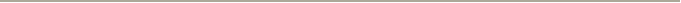 Вопрос: Что должен знать член экипажа, назначенный в расписании по тревогам оказывать в аварийных ситуациях помощь пассажирам 
Ответы: 
Сигналы тревоги 
Процедуры сбора пассажиров 
Зоны личной ответственности 
Расположение спасательных средств на судне 
Международный свод сигналов 
Правила оказания первой медицинской помощи 
 Вопрос: Что необходимо учитывать при общении с пассажирами при действиях в аварийных ситуациях? 
Ответы: 
Важность четких, кратких, но полных инструкций и команд 
Языки, соответствующие национальностям пассажиров 
Возможность использования жестов и других средств привлечения внимания 
Все вышеперечисленное 
 Вопрос: На каждом пассажирском судне должны быть предусмотрены коллективные спасательные средства следующих типов 
Ответы: 
Спасательные шлюпки 
Спасательные плоты 
Рабочие шлюпки 
Скоростные дежурные шлюпки 
Дежурные шлюпки 
Надувные лодки 
 Вопрос: В каютной карточке пассажира должно быть указано 
Ответы: 
Расписание по приему пищи 
Расписание работы музыкальных салонов 
Значение сигналов тревог 
Номер и место нахождения спасательной шлюпки 
Место сбора по тревоге 
 Вопрос: От чего зависит способ эвакуации пассажиров? 
Ответы: 
От конструктивных особенностей судна 
От штатной численности пассажирской службы 
От штатной численности экипажа 
От всего перечисленного 
Вопрос: О чем должны быть проинформированы пассажиры по судовой трансляции при объявлении шлюпочной тревоги? 
Ответы: 
О номерах спасательных шлюпок, к которым нужно следовать 
О маршрутах движения 
О необходимости одеться по сезону 
О необходимости надеть спасательный жилет 
О вещах, которые разрешается брать с собой 
О запрещенных вещах, которые с собой брать нельзя 
Вопрос: Судовое расписание по тревогам должно содержать 
Ответы: 
описание общесудового сигнала тревоги 
действия по тревоге членов экипажа 
действия по тревоге пассажиров 
фамилии лиц командного состава, ответственных за готовность спасательных и противопожарных средств к немедленному использованию 

Вопрос: Укажите обязанности членов экипажа по отношению к пассажирам в аварийной ситуации, которые должны быть записаны в расписании по тревогам 
Ответы: 
вывод пассажиров к месту сбора 
наблюдение за тем чтобы пассажиры надлежащим образом одеты 
наблюдение за тем, чтобы пассажиры правильно надели спасательные жилеты 
обеспечение порядка в коридорах и на трапа 
Вопрос: Наибольший эффект при тушении пожаров углекислым газом достигается ... 
Ответы: 
На открытой палубе 
В надстройка 
В машинном отделении 
В трюма 
Во всех замкнутых объема 
Вопрос: Пена является наиболее эффективным средством для тушения ... 
Ответы: 
Электрооборудования под напряжением 
Горючих металлов 
Горящих газов 
Нефтепродуктов 
Вопрос: Для обеспечения готовности к работе системы водяного пожаротушения на грузовом судне пожарные рукава должны быть ... 
Ответы: 
постоянно присоединены к кранам системы пожаротушения 
находиться рядом с кранами в немедленной готовности к присоединению 
находиться в специально оборудованных кладовых пожарного имущества 
Вопрос: Допускается ли использование на судне балластного или осушительного насоса или насоса общего назначения в качестве пожарного насоса 
Ответы: 
да, в любой ситуации 
нет 
да, если насос не используется для перекачки топлива 
Вопрос: Где должны располагаться ручные пожарные извещатели 
Ответы: 
На ходовом мостике 
В машинном отделении 
В каждом трюме 
В каждой пожарной зонеВопрос: Что означает требование «Судовые средства пожаротушения готовы к немедленному использованию» ? 
Ответы: 
Судовой персонал находится в постоянной готовности к действиям по тушению пожара 
Пожарный насос в работе, судовая пожарная магистраль находится под давлением 
В районе грузовых операций подготовлены порошковые и пенные огнетушители 
Объявлена общесудовая тревога 
Вопрос: Согласно требованиям ИМО минимальное количество аппаратов EEBD на каждой палубе грузового судна любого типа должно составлять: 
Ответы: 
по одному на каждого члена экипажа 
не менее 2- 
не менее 4- 
на каждого вахтенного 
Вопрос: Запас воздуха в дыхательном аппарате, который входит в комплект снаряжения пожарного, должен обеспечить безопасную работу в течение, как минимум 
Ответы: 
15 минут 
30 минут 
2 часов 
Вопрос: Какое количество пожарных насосов должно быть на судне валовой вместимостью 2000 peг. т и более? 
Ответы: 
Один основной и один стационарный аварийный насос с независимым приводом 
Два основных и один стационарный аварийный насос с независимым приводом 
Два стационарных аварийных насоса с независимым приводом 
Все перечисленные средства 
Вопрос: Какие средства пожаротушения в котельных и подобных им помещениях должны быть предусмотрены на судах? 
Ответы: 
Стационарная система водораспыления 
Стационарная углекислотная установка 
Стационарная пенная установка 
Одна из вышеперечисленных систем 
Вопрос: При тушении пожара водой необходимо принимать во внимание ... 
Ответы: 
влияние воды на остойчивость судна 
резкое увеличение влажности в помещения 
вредное воздействие на электрооборудование 
электропроводность воды 
возможность порчи личных вещей экипажа 
Вопрос: Укажите типы огнетушителей, которые применяются на судах для тушения пожаров 
Ответы: 
Порошковые 
Углекислотные 
Галогенные 
Аэрозольные 
Пенные 
Вопрос: При поверхностном способе тушения пожаров используется ... 
Ответы: 
Вода 
Пена 
Углекислота 
Бромэтиловые составы 
Вопрос: Какие классы пожаров можно тушить установками порошкового пожаротушения? 
Ответы: 
Класса А 
Класса B 
Класса С 
Электроустановок под напряжением 
Вопрос: Установки пенотушения используются для защиты ... 
Ответы: 
Помещений с котлами 
Помещений электростанций 
Помещений с установками жидкого топлива 
Вопрос: Установки пенотушения могут выдавать пену 
Ответы: 
Низкой кратности 
Средней кратности 
Высокой кратности 
Сверхвысокой кратности 
Вопрос: Стационарные системы пожаротушения классифицируются по огнетушащему составу, как 
Ответы: 
Водяные 
Пенные 
Газовые 
Порошковые 
Xладоновые 
Вопрос: В состав водяной противопожарной системы входят 
Ответы: 
Пост автономного управления 
Пост дистанционного управления 
Пожарные насосы 
Трубопроводы 
Краны и клапана 
Пожарные рукава и стволы 
Вопрос: По каким признакам можно классифицировать судовые стационарные системы пожаротушения 
Ответы: 
По воздействию на людей 
По воздействию на окружающую среду 
По принципу тушения 
По категориям помещений 
Вопрос: Какие недостатки присущи огнетушащим порошкам 
Ответы: 
Невозможность тушения материалов, содержащих (выделяющих) кислород 
Ухудшение видимости и затруднение дыхания 
Создание изолирующего слоя на электронном оборудовании 
Недостатков нет 
Вопрос: Что нужно учитывать при тушении пожаров углекислым газом 
Ответы: 
Опасность отравления людей 
Невозможность тушения материалов, содержащих кислород 
Низкую эффективность тушения пожаров на открытом воздухе 
Необходимость поддержания заданной концентрации в замкнутом объеме 
Вопрос: Какие недостатки присущи воде, как огнетушащему веществу 
Ответы: 
Электропроводимость 
Низкая смачивающая способность 
Малая плотность 
Снижает остойчивость судна 
Низкая охлаждающая способность 
Вопрос: Чем определяется выбор воды в качестве огнетушащего вещества 
Ответы: 
Высокой теплоемкостью 
Доступностью 
Низкой стоимостью 
Не электропроводностью 
Термической стойкостью 
Высокой скрытой теплотой парообразования 
Вопрос: От воздействия каких факторов должны срабатывать автоматические извещатели пожара 
Ответы: 
От воздействия высокой температуры воздуха 
От воздействия пламени 
От повышенного содержания углекислого газа в воздухе 
От уменьшения содержания кислорода в воздухе 
От воздействия дыма 
Вопрос: Какими преимуществами обладает водяная аэрозольная система объемного тушения пожара 
Ответы: 
Компактность 
Надежность 
Безопасность 
Экологическая чистота 
Вопрос: Аппараты EEBD должны иметь запас воздуха, достаточный для обеспечения дыхания персонала в течение некоторого времени. Введите минимально допустимую продолжительность (в минутах) 
Ответы: 
минимум 10 минут 
Вопрос: Возможно ли в гидрокостюме спуститься на надувной спасательный плот (шлюпку) по штормтрапу? 
Ответы: 
Да 
Нет 
Вопрос: С какой предельной высоты безопасно прыгать в воду в гидрокостюме? 
Ответы: 
С любой без ограничений 
Приблизительно 5 метров 
Приблизительно 10 метров 
Вопрос: Как долго сможет выжить человек в гидрокостюме, изготовленным из материала обладающего теплоизоляционными свойствами в холодной воде (при температуре воды около 2 градусов)? 
Ответы: 
2 часа 
6 часов 
12 часов 
24 часа 
Вопрос: Как долго сможет выжить человек в гидрокостюме, изготовленном из материала не обладающего теплоизоляционными свойствами, при температуре воды около 5 градусов? 
Ответы: 
В течение часа 
6 часов 
12 часов 
24 часа 
Вопрос: Где на судне должны размещаться спасательные круги? 
Ответы: 
На всех палубах надстройки 
На главной палубе 
На шлюпочной палубе 
На всех открытых палуба 
Вопрос: Спасательный жилет позволяет прыгать в воду без получения телесных повреждений и без смещения или повреждения самого жилета с высоты не менее 
Ответы: 
1.5 метров 
3 метров 
4,5 метров 
6 метров 
Вопрос: Где на судне можно найти круг с дымовой шашкой 
Ответы: 
У парадного трапа 
На шлюпочной палубе 
Ближе к корме 
На ходовом мостике 
Вопрос: Где на судне должны находиться круги с самозажигающимися огнями 
Ответы: 
На ходовом мостике 
На шлюпочной палубе 
Равномерно по обоим бортам судна 
На кормовой палубе 
Вопрос: Дополнительные спасательные жилеты на пассажирском судне должны храниться 
Ответы: 
В каждой спасательной шлюпке 
В каждой дежурной шлюпке 
На палубе в местах сбора 
В коридорах на пассажирской палубе 
Вопрос: С какой высоты можно безопасно сбрасывать спасательный плот? 
Ответы: 
3 метра 
10 метров 
18 метров 
Без ограничений 
Вопрос: С какой максимальной высоты в случае необходимости можно спрыгнуть на спасательный плот, не опасаясь его повредить? 
Ответы: 
1 метр 
10 метров 
5 метров 
С любой высоты 
Вопрос: Дежурная шлюпка должна быть способна маневрировать со скоростью не менее 
Ответы: 
3 узлов 
6 узлов 
9 узлов 
12 узлов 
Вопрос: Дежурная шлюпка должна быть способна маневрировать со скоростью не менее 6 узлов в течение не менее 
Ответы: 
1 часа 
2 часов 
4 часов 
8 часов 
Вопрос: Дежурная шлюпка должна буксировать самый большой спасательный плот судна со скоростью не менее 
Ответы: 
1 узел 
2 узла 
3 узла 
6 узлов 
Вопрос: Спасательный плот с полной нагрузкой на тихой воде можно безопасно буксировать со скоростью не превышающей 
Ответы: 
3 узла 
6 узлов 
9 узлов 
12 узлов 
Вопрос: Скорость спасательной шлюпки при ее полной загрузке на тихой воде должна быть не менее 
Ответы: 
3 узлов 
6 узлов 
9 узлов 
12 узловВопрос: В соответствии с требованиями МК СОЛАС-74 визуальный осмотр всех спасательных шлюпок, спасательных плотов, дежурных шлюпок и спусковых устройств должен производится с периодичностью 
Ответы: 
1 неделя 
1 месяц 
ежедневно 
Вопрос: В соответствии с требованиями МК СОЛАС-74 проверка работы двигателей всех спасательных шлюпок и дежурных шлюпок должна производится с периодичностью 
Ответы: 
1 неделя 
1 месяц 
ежедневно 
Вопрос: В соответствии с требованиями МК СОЛАС-74 проверка работоспособности судовой авральной сигнализации должна производиться с периодичностью 
Ответы: 
1 неделя 
1 месяц 
ежедневно 
Вопрос: Проверка комплектности штатного снабжения судовых спасательных шлюпок и их состояния в соответствии с требованиями МК СОЛАС-74 должна производиться 
Ответы: 
после выхода в рейс 
еженедельно 
ежемесячно 
раз в полугодие 
Вопрос: Техническое обслуживание надувного спасательного плота должно проводиться в одобренной сервисной организации через промежутки времени не превышающие ... 
Ответы: 
12 месяцев 
5 лет 
0,5 года 
Вопрос: В случае, если во время рейса был произведен ремонт надувной дежурной шлюпки, то после прихода в порт в соответствии с требованиями МК СОЛАС-74... 
Ответы: 
шлюпка должна быть заменена на новую 
шлюпка должна пройти проверку в одобренной сервисной организации 
дополнительные мероприятия не требуются 
Вопрос: Техническое обслуживание гидростатов спасательного плота должно проводиться в одобренной сервисной организации через промежутки времени не превышающие ... 
Ответы: 
12 месяцев 
5 лет 
0,5 года 
Вопрос: Как часто должны проводиться учения по судовым тревогам на грузовых суда 
Ответы: 
Не реже одного раза в неделю 
Не реже одного раза в месяц 
Не реже одного раза в квартал 
Не реже одного раза в годВопрос: Как часто должны проводиться учения по судовым тревогам на пассажирских суда 
Ответы: 
Не реже одного раза в сутки 
Не реже одного раза в неделю 
Не реже одного раза в месяц 
Не реже одного раза в кварталВопрос: Главной задачей в ситуации, грозящей судну гибелью, является 
Ответы: 
Спасение наиболее ценного груза 
Спасение судовой документации 
Спасение самого судна 
Спасение людей 
Вопрос: В первые же минуты при объявлении шлюпочной тревоги должны быть приняты следующие меры 
Ответы: 
Предотвращение паники 
Организованный выход членов экипажа и вывод пассажиров 
Укомплектование спасательных шлюпок снабжением до их спуска на воду 
Организованный спуск спасательных средств на воду 
Все вышеперечисленные меры 
Вопрос: Где должна находиться папка документов по борьбе за живучесть судна 
Ответы: 
На мостике 
В машинном отделении 
В каюте капитана 
В каюте старшего помощника капитана 
Вопрос: Кто отвечает за проведение систематических осмотров и проверок стационарных средств борьбы за живучесть судна? 
Ответы: 
Капитан судна 
Старший помощник 
Старший механик 
Командный состав по заведованию 
Вопрос: При проведении судовых учений каждая спасательная шлюпка должна спускаться на воду с расписанной на ней командой 
Ответы: 
на каждом учении по покиданию судна 
один раз за рейс 
по меньшей мере один раз в 3 месяца 
не реже чем один раз в полугодие 
Вопрос: Отметьте чем из перечисленного в ответах могут быть снабжены спасательные круги, используемые на суда 
Ответы: 
Самозажигающимся огнем 
Спасательным линем 
Радиобуем 
Дымовой шашкой 
Радиолокационным отражателемВопрос: Какие способы, из числа указанных в ответах, наиболее безопасны для попадания на надувной спасательный плот, стоящий у борта судна? 
Ответы: 
Прыгнуть в воду и залезть в него из воды 
Прыгнуть на сам плот 
Спуститься по штормтрапу 
Спуститься по тросу с мусингами 
Вопрос: Закончив посадку в спасательную шлюпку, следует немедленно 
Ответы: 
Отойти от борта судна на безопасное расстояние 
Вести наблюдение за палубой и надстройками 
Вести наблюдение за водной поверхностью 
Сделать записи в судовом журнале 
Приготовить пиротехнические средства к использованию 
Вопрос: Конструкция полностью закрытой спасательной шлюпки должна обеспечивать 
Ответы: 
Наличие ремня безопасности на каждого члена экипажа 
Способность выпрямляться после переворота 
Наличие аварийного выхода при повреждении 
Недопущение попадание воды внутрь при ее переворачивании 
Наличие стационарной УКВ радиостанции 
Вопрос: На каждом пассажирском судне должны быть предусмотрены коллективные спасательные средства следующих типов 
Ответы: 
Спасательные шлюпки 
Спасательные плоты 
Рабочие шлюпки 
Скоростные дежурные шлюпки 
Дежурные шлюпки 
Надувные лодки 
Вопрос: На каждом грузовом судне должны быть предусмотрены коллективные спасательные средства следующих типов 
Ответы: 
Спасательные шлюпки 
Спасательные плоты 
Рабочие шлюпки 
Скоростные шлюпки 
Дежурные шлюпки 
Надувные лодки 
Вопрос: Кто может привлекаться для осуществления мероприятий по борьбе за живучесть? 
Ответы: 
Все члены экипажа 
Только члены экипажа, в заведовании которых находится аварийное помещение 
Только члены аварийной партии 
Лица не входящие в состав штатного экипажа, но временно находящиеся на судне 
Вопрос: Где должно находиться расписание по тревогам? 
Ответы: 
В каждой каюте 
В помещениях экипажа 
На мостике 
В машинном отделении 
Вопрос: В каютной карточке пассажира должно быть указано 
Ответы: Расписание по приему пищи 
Расписание работы музыкальных салонов 
Значение сигналов тревог 
Номер и место нахождения спасательной шлюпки 
Место сбора по тревоге 
Вопрос: Судовое расписание по тревогам должно содержать 
Ответы: описание общесудового сигнала тревоги 
действия по тревоге членов экипажа 
действия по тревоге пассажиров 
фамилии лиц командного состава, ответственных за готовность спасательных и противопожарных средств к немедленному использованию 
Вопрос: Учение по оставлению судна должно включать... 
Ответы: сбор членов экипажа и пассажиров по сигналу тревогипроверку того, что пассажиры и члены экипажа одеты надлежащим образом и то, что спасательные жилеты надеты правильно 
необходимую подготовку спасательной шлюпки к спуску и ее частичное приспусканиепуск и работу двигателя спасательной шлюпки 
УТВЕРЖДАЮДиректор Частного профессионального образовательного учреждения  «Учебный центр  «Лоцман»С.С.ИльюковВид учебной работыВсего часовОбщая трудоемкость40Лекции28Практические занятия10Итоговый контроль (тест)2ПрофессиональныекомпетенцииЗнания, умения и профессиональные навыкиМетодыдемонстрациикомпетентностиКритерии оценки компетентностиУказание разделов и дисциплины программы, где предусмотрено освоение компетенцииПК-1 Управление неорганизованными массами людейЗнать:З-1.1спасательные средства и аварийные планы, включая:знание расписания по тревогам и инструкций на случай авариизнание аварийных выходовограничения в отношении пользования лифтамиЗ-1.2как продемонстрировать пассажирам использование индивидуальных спасательных средств Уметь:У-1.1оказывать помощь пассажирам на пути к местам сбора и посадки в спасательные средстваподдержание путей эвакуации свободными от препятствий; использовать имеющиеся способы эвакуации инвалидов и людей, нуждающихся специальной помощи;производить обход жилых помещений порядка во время сбора пассажиров;Уметь:У-1.2продемонстрировать пассажирам использование индивидуальных спасательных средств.Итоговая аттестация и оценка подготовки, полученная в одной или нескольких из следующих форм: Практические занятия с использованием ролевых игр и (или) семинарские занятия, дискуссийПродемонстрированы знания спасательных средств, инструкций, расписаний по тревогам, Использование индивидуальных спасательных средств, умение помочь пассажирам на пути к местам сбора.Разделы 2, 3, 4, 7ПК-2 Вопросы безопасностипассажиров дляперсонала,осуществляющегонепосредственноеобслуживаниепассажиров впассажирскихпомещенияхЗнать:З-2.1и уметь поддерживать общение с пассажирами при аварии с учетом:языка используемого основной массой пассажиров, перевозимых в конкретном рейсе;возможной необходимости общаться, при аварии, с помощью других средств (таких, как показ, жесты или привлечение внимания к месту, где находятся инструкции, местам сбора, спасательным устройствам или путям эвакуации) в тех случаях, когда устное общение практически невозможно;Итоговая аттестация и оценка подготовки, полученная в одной или нескольких из следующих форм: Практические занятия с использованием ролевых игр и (или) семинарские занятия, дискуссийПродемонстрированы умение поддерживать общение с пассажирами в том числе на английском языке, знание и умение использование жестов, умение подачи объявлений.Раздел 4, 5ПК-3 Управление и поведение человека в критических ситуацияхЗнать:3-3.1общее устройство и расположение помещений судна;правила безопасности;планы и порядок действий в аварийных ситуацияхОценка результатов одобренной подготовки, занятий согласно подготовленным одному или нескольким планам действий в аварийных ситуациях и практической демонстрацииДействия на судне при авариях обеспечивают состояние готовности реагировать на аварийные ситуацииРазделы 1,2,5ПК-4 Безопасность пассажиров и грузаЗнать:З-4.1и уметь правильно применять процедуры, установленные для судна, в отношении: погрузки и выгрузки автотранспортных средств, железнодорожных вагонов и других грузовых транспортных единиц; посадки и высадки пассажиров с уделением особого внимания инвалидам и лицам, нуждающимся в помощиИтоговая аттестация и оценка подготовки, полученная в одной или нескольких из следующих форм: Практические занятия с использованием ролевых игр и (или) семинарские занятия, дискуссийПродемонстрированы знания и умения организовывать, контролировать и выполнять процедуры, применяемых на суднеРазделы 2, 4, 6, 9№п\пНаименование разделов и дисциплинКоличество часовКоличество часовКоличество часовФормаКонтроля№п\пНаименование разделов и дисциплинВсегоЛекцииПракт.занятияФормаКонтроля1.Введение. Содержание, задачи курса и организация подготовки.22-2.Особенности устройства и эксплуатации пассажирских судов422Зачет3.Управление неорганизованной массой людей в различных ситуациях, включая аварийные.862Зачет4.Подготовка по вопросам управление безопасности для персонала обеспечивающего непосредственное обслуживание пассажиров в пассажирских помещениях.642Зачет5.Подготовка в отношении управления в чрезвычайных ситуациях и поведения человека в них.642Зачет6.Подготовка по вопросам управления безопасности пассажиров, груза и водонепроницаемости корпуса судна.66-7.Организация посадки и высадки пассажиров, обеспечение посадки и высадки инвалидов и лиц, нуждающихся в помощи.642ЗачетИтоговый контроль - аттестацияИтоговый контроль - аттестация2--Итого по курсуИтого по курсу402810№п\пНаименование разделов и дисциплинКоличество часовКоличество часовКоличество часовФормаКонтроля№п\пНаименование разделов и дисциплинВсегоЛекцииПракт.занятияФормаКонтроля1.Введение. Содержание, задачи курса и организация подготовки.22-2.Особенности устройства и эксплуатации пассажирских судов422Зачет2.1Классификация и конструктивные особенности пассажирских судов.21-2.2Организация подготовки к рейсу пассажирских судов. 21-2.3Технические и организационные процедуры на пассажирских судах.--23.Управление неорганизованной массой людей в различных ситуациях, включая аварийные.862Зачет3.1Требование по спасательным средствам к судам перевозящих пассажиров.33-3.2Умение оказывать помощь пассажирам на пути к местам сбора и посадки в спасательные средства.33-3.3Процедуры сбора пассажиров, умение использовать списки пассажиров, для контроля и сезону одеты при эвакуации.2-24.Подготовка по вопросам управление безопасности для персонала обеспечивающего непосредственное обслуживание пассажиров в пассажирских помещениях.642Зачет4.1Процедуры общения. Умение поддерживать связь с пассажирами при чрезвычайных ситуациях. 11-4.2Спасательные средства. Умение продемонстрировать пассажирам использование индивидуальных спасательных средств.22-4.3Организация процедуры посадки в спасательные средства. 3125.Подготовка в отношении управления в чрезвычайных ситуациях и поведения человека в них.642Зачет5.1Управление ответными действиями на чрезвычайную ситуацию. 22-5.2Установление и поддержание эффективной связи. 4226.Подготовка по вопросам управления безопасности пассажиров, груза и водонепроницаемости корпуса судна.66-6.1Контроль погрузки (выгрузки) груза и посадки (высадки) пассажиров33-6.2Организация открытия, закрытия и крепления устройств закрытия отверстий в корпусе. 33-7Организация посадки и высадки пассажиров, обеспечение посадки и высадки инвалидов и лиц, нуждающихся в помощи.642Зачет7.1Использование спасательного оборудования на пассажирских судах. 22-7.2Действия экипажа. Оказание помощи пассажирам при сборе, посадке и находящимся в спасательных средствах. 422Итоговый контроль - аттестацияИтоговый контроль - аттестация2--Итого по курсуИтого по курсу402810